Lesson 13 Practice ProblemsThe polynomial function  has a known factor of . Rewrite  as a product of linear factors.Let the function  be defined by  where  is a factor. To rewrite the function as the product of two factors, long division was used but an error was made:How can we tell by looking at the remainder that an error was made somewhere?For the polynomial function  we know  is a factor. Select all the other linear factors of .Match the polynomial function with its constant term.-210-422142210(From Unit 2, Lesson 6.)What are the solutions to the equation ?(From Unit 2, Lesson 11.)The graph of a polynomial function  is shown. Which statement is true about the end behavior of the polynomial function?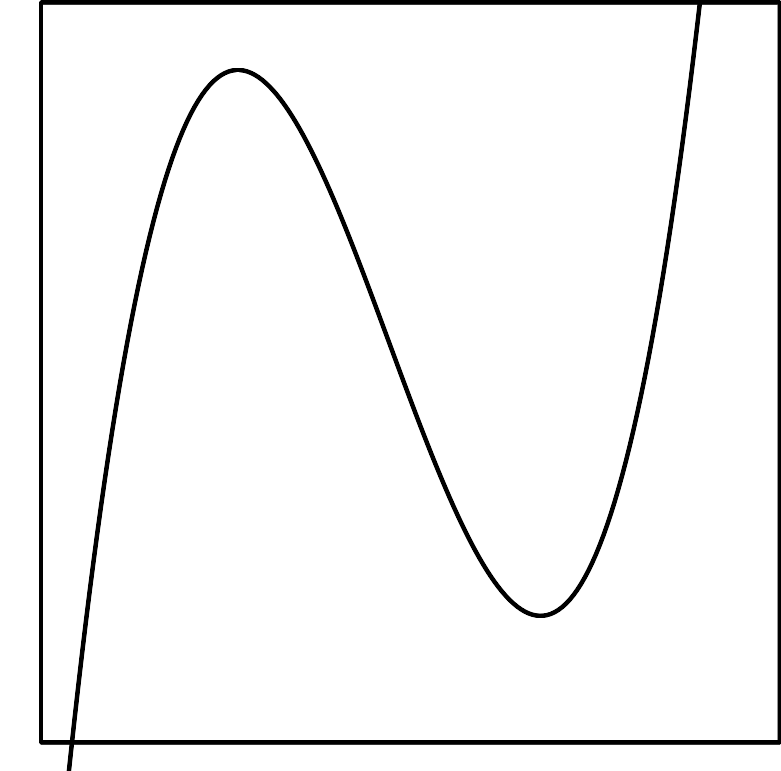 As  gets larger and larger in the either the positive or the negative direction,  gets larger and larger in the positive direction.As  gets larger and larger in the positive direction,  gets larger and larger in the positive direction. As  gets larger and larger in the negative direction,  gets larger and larger in the negative direction.As  gets larger and larger in the positive direction,  gets larger and larger in the negative direction. As  gets larger and larger in the negative direction,  gets larger and larger in the positive direction.As  gets larger and larger in the either the positive or negative direction,  gets larger and larger in the negative direction.(From Unit 2, Lesson 8.)The polynomial function  has a known factor of .Rewrite  as the product of linear factors.Draw a rough sketch of the graph of the function.(From Unit 2, Lesson 12.)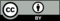 © CC BY 2019 by Illustrative Mathematics®